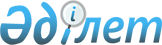 Ақбұлақ ауылдық округі Ақбұлақ ауылының Құрмантаев көшесінде шектеу іс-шараларын белгілеу туралы
					
			Күшін жойған
			
			
		
					Түркістан облысы Сайрам ауданы Ақбұлақ ауылдық округі әкімінің 2020 жылғы 27 ақпандағы № 5 шешiмi. Түркістан облысының Әдiлет департаментiнде 2020 жылғы 28 ақпанда № 5457 болып тiркелдi. Күші жойылды - Түркістан облысы Сайрам ауданы Ақбұлақ ауылдық округі әкімінің 2020 жылғы 29 сәуірдегі № 10 шешiмiмен
      Ескерту. Күші жойылды - Түркістан облысы Сайрам ауданы Ақбұлақ ауылдық округі әкімінің 29.04.2020 № 10 шешiмiмен (алғашқы ресми жарияланған күнінен бастап қолданысқа енгізіледі).
      "Ветеринария туралы" Қазақстан Республикасының 2002 жылғы 10 шілдедегі Заңының 10-1 бабының 7) тармақшасына сәйкес және Қазақстан Республикасы Ауыл шаруашлығы министрлігі Ветеринариялық бақылау және қадағалау комитетінің Сайрам аудандық аумақтық инспекциясы басшысының 2020 жылғы 30 қаңтардағы № 02-05/40 ұсынысы негізінде және жануарлардың жұқпалы ауруларының ошақтарын жою мақсатында Ақбұлақ ауылдық округі әкімі ШЕШІМ ЕТТІ:
      1. Ақбұлақ ауылының Құрмантаев көшесі № 112 үйде құтыру ауруының ошағы анықталуына байланысты Ақбұлақ ауылдық округі Ақбұлақ ауылының Құрмантаев көшесіне шектеу іс-шаралары белгіленсін.
      2. "Сайрам ауданы Ақбұлақ ауылдық округі әкімінің аппараты" мемлекеттік мекемесі Қазақстан Республикасының заңнамасында белгіленген тәртіппен:
      1) осы шешімнің "Қазақстан Республикасы Әділет министрлігі Түркістан облысының Әділет департаменті" Республикалық мемлекеттік мекемесінде мемлекеттік тіркелуін;
      2) осы шешімнің оны ресми жарияланғаннан кейін Сайрам ауданы әкімдігінің интернет-ресурсына орналастыруын қамтамасыз етсін.
      3. Осы шешімнің орындалуын бақылауды өзіме қалдырамын.
      4. Осы шешім оның алғашқы ресми жарияланған күнінен бастап қолданысқа енгізіледі.
					© 2012. Қазақстан Республикасы Әділет министрлігінің «Қазақстан Республикасының Заңнама және құқықтық ақпарат институты» ШЖҚ РМК
				
      Ауылдық округінің әкімі

А. Керимов
